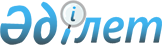 Демалыс күнін ауыстыру туралыҚазақстан Республикасы Үкіметінің 2006 жылғы 13 сәуірдегі N 277 Қаулысы

      Еңбекшілердің демалысы үшін қолайлы жағдайлар жасау және 2006 жылғы мамырда жұмыс уақытын ұтымды пайдалану мақсатында Қазақстан Республикасының Үкіметі  ҚАУЛЫ ЕТЕДІ : 

      1. Демалыс күні 2006 жылғы 6 мамыр сенбіден 2006 жылғы 8 мамыр дүйсенбіге ауыстырылсын. 

      2. Қажетті өнімді шығару, қаржылықты қоса алғанда, қызметтер көрсету, сондай-ақ құрылым объектілерін іске қосу үшін еңбек, материалдық және қаржы ресурстарымен қамтамасыз етілген ұйымдарға кәсіподақ ұйымдарымен келісім бойынша 2006 жылғы 8 мамырда жұмыс жүргізуге құқық берілсін. 

      Көрсетілген күнгі жұмыс Қазақстан Республикасының қолданыстағы заңнамасына сәйкес өтеледі. 

      3. Осы қаулы қол қойылған күнінен бастап қолданысқа енгізіледі.        Қазақстан Республикасының 

      Премьер-Министрі 
					© 2012. РГП на ПХВ «Институт законодательства и правовой информации Республики Казахстан» Министерства юстиции Республики Казахстан
				